Key SkillsThese key skills are important in giving children a good foundation for year one.These are the key skills covered in today’s timetable. You may like to cover them in a different way to suggested in the timetable or do some further exploration of them in addition to the timetable.09:00- 09:30Joe Wicks Workout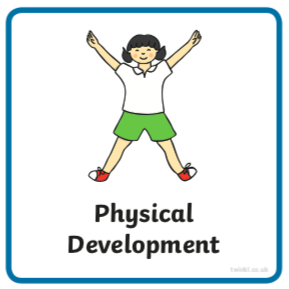 Find Joe Wick’s live daily workouts via YouTube.Find Joe Wick’s live daily workouts via YouTube.09:30- 10:00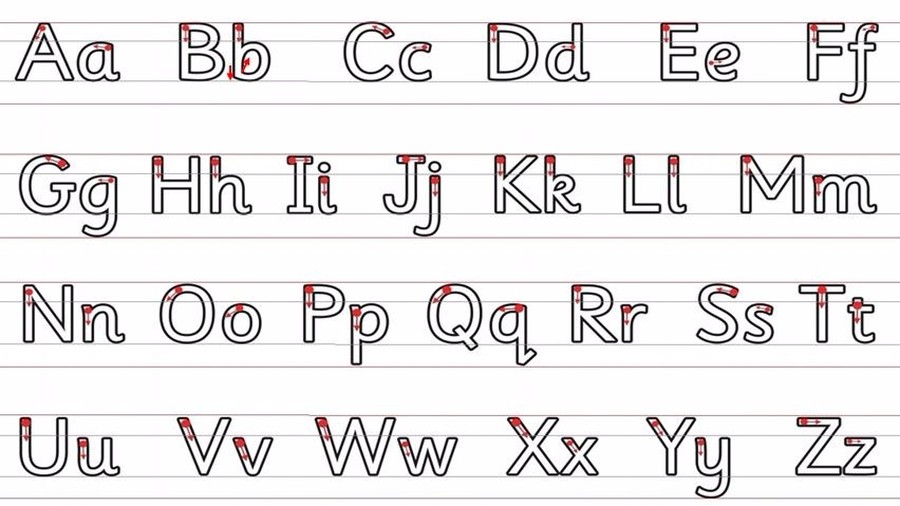 Literacy- Adult Led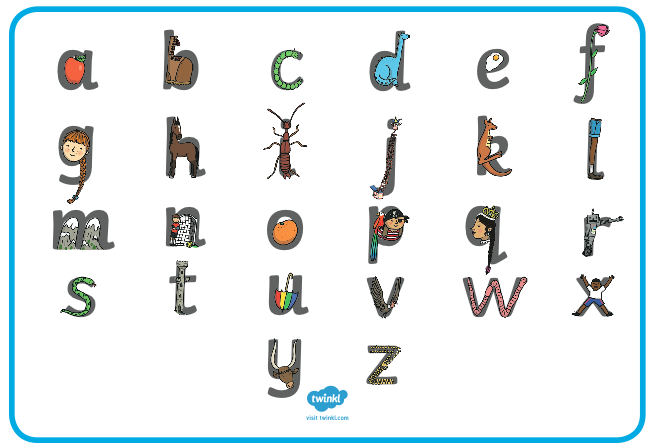 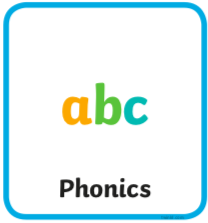 Read- Play this tricky word game https://epicphonics.com/games/play/free-penalty-shootout-tricky-words-gameWrite- Choose 3 tricky words to write. You can use the Pokémon sheet you are working on at the moment to help you.Draw lines for your child to write onto. Use paper or boards landscape.Remember to still use finger spaces between words.Try writing one of them without looking.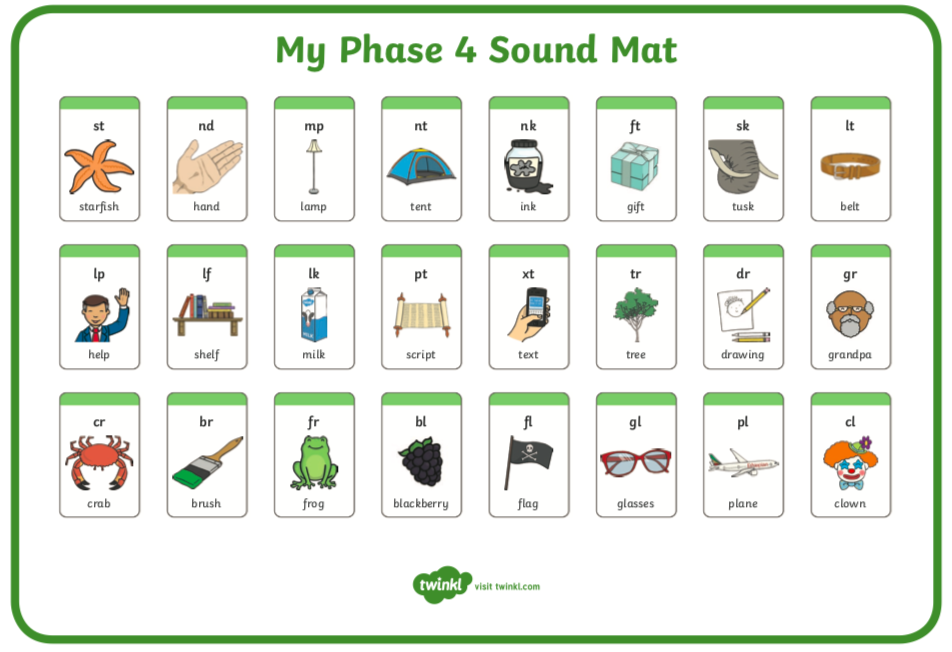 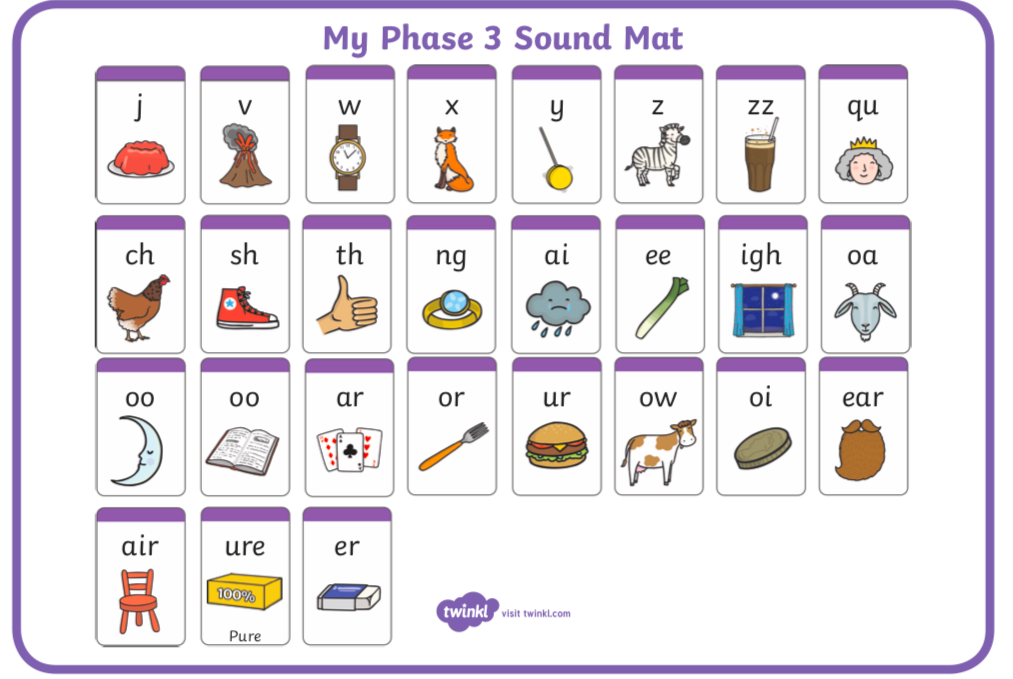 Read- Play this tricky word game https://epicphonics.com/games/play/free-penalty-shootout-tricky-words-gameWrite- Choose 3 tricky words to write. You can use the Pokémon sheet you are working on at the moment to help you.Draw lines for your child to write onto. Use paper or boards landscape.Remember to still use finger spaces between words.Try writing one of them without looking.10:00- 11:00Inside and Outside Play- Child Led 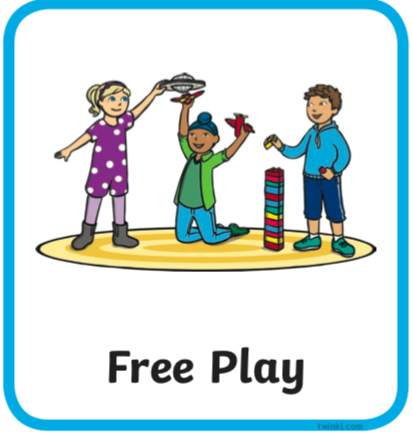 Resource idea- A pack of cards give some prompt ideas such as sorting or stacking, or fanning.Resource idea- A pack of cards give some prompt ideas such as sorting or stacking, or fanning.11:00- 11:30Snack and Chill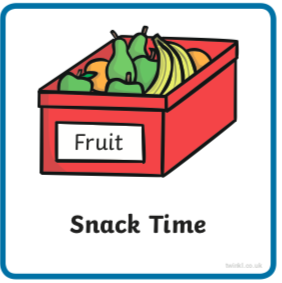 Screen time, picnic or more playing after you’ve eaten- you choose!Screen time, picnic or more playing after you’ve eaten- you choose!11:30- 12:00Maths- Adult Led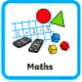 Watch this lesson clip https://www.bbc.co.uk/bitesize/clips/zksvcdmDo you have these coins at home to experiment with? If you don’t you could draw them and cut them out.Are there any other coins that if added together make 10 pence altogether? Remember with a problem it’s great to get it wrong first before you find the solution. Can you record the problem on paper?Watch this lesson clip https://www.bbc.co.uk/bitesize/clips/zksvcdmDo you have these coins at home to experiment with? If you don’t you could draw them and cut them out.Are there any other coins that if added together make 10 pence altogether? Remember with a problem it’s great to get it wrong first before you find the solution. Can you record the problem on paper?12:00- 12:30Prepare For Lunch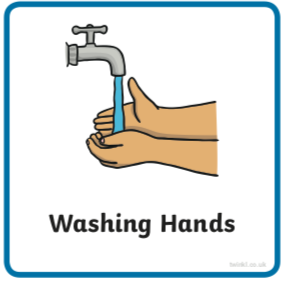 You could help your grown up by setting the table, getting things from the fridge, chopping or pouring the drinks.You could help your grown up by setting the table, getting things from the fridge, chopping or pouring the drinks.12:30 – 13:30Lunch and Chill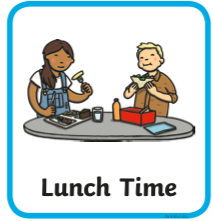 Screen time, picnic or more playing after you’ve eaten- you choose!Screen time, picnic or more playing after you’ve eaten- you choose!13:30- 14:00Explore- Adult Led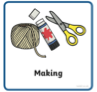 Toilet roll craft- can you make a ninja? 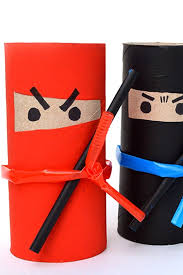 Toilet roll craft- can you make a ninja? 14:00- 15:00Inside and Outside Play-Child LedRefresh the resource from this morning.Refresh the resource from this morning.15:00- 15:15Tidy Up Time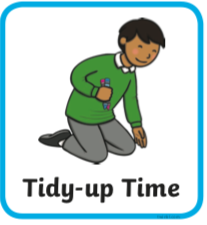 Playing a song on may help keep things positive.Playing a song on may help keep things positive.15:15- 15:30or BedtimeStory Time- Adult or Child Led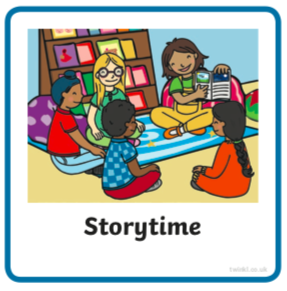 Read ‘The Journey of the Nobel Gnarble’https://www.freechildrenstories.com/the-journey-of-the-noble-gnarbleRead ‘The Journey of the Nobel Gnarble’https://www.freechildrenstories.com/the-journey-of-the-noble-gnarbleMore links for stories if you’re getting a little fed up with the selection you haveMore links for stories if you’re getting a little fed up with the selection you haveMore links for stories if you’re getting a little fed up with the selection you haveCan you choose a story from home or from one of these websites for an adult to share with you?https://www.freechildrenstories.com/age-3-5https://www.freechildrenstories.com/age-5-8-1https://www.bbc.co.uk/cbeebies/storieshttps://www.booktrust.org.uk/books-and-reading/have-some-fun/storybooks-and-games/https://www.storyberries.com/category/5-min-stories/Can you choose a story from this website for you to share with an adult?First you need to register on the website for free here
https://www.oxfordowl.co.uk/user/sign_up.htmlOnce you are logged in this link should take you to the children's e reading books. If you look closely you will see a little blob of colour on the virtual front cover of the book, you should choose the colour book your child is currently reading.
https://www.oxfordowl.co.uk/for-home/find-a-book/library-page/?view=image&query=&type=book&age_group=Age+4-5&level=&level_select=&book_type=&series=#Prime Key SkillsLiteracy Key SkillsMaths Key SkillsUse pencils effectively for writing by forming most letters correctly.Write some irregular common words.Add and subtract within single digits using objects or equipment.